Original artwork in 3 age groupsPre-k-1, 2-5, 6-8Who is your Community Hero?Who is your Community Hero?Draw, paint, color Any way you would like8x10, 10x13 or 11x16 size paperMust lay flat to frame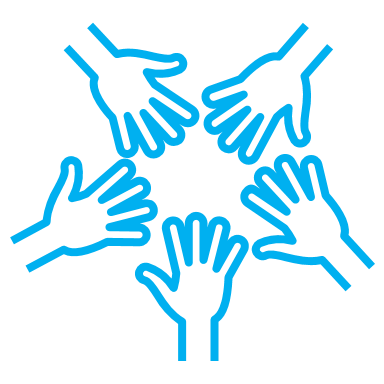 8x10, 10x13 or 11x16 size paperMust lay flat to frameBe creative! Art will be displayed Be creative! Art will be displayed 